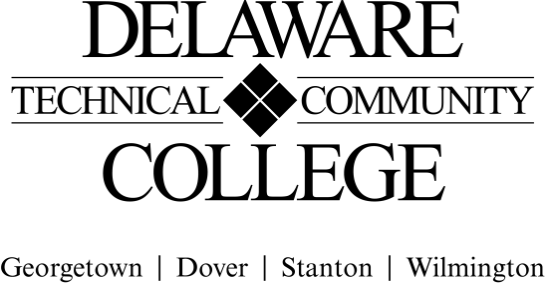 Course Evaluation Measures Menu Course number: HMS 244Course title:        Directed Practice II Campus location(s):  Georgetown, Dover, WilmingtonEffective Semester: 2023-51Core Course Performance Objectives:1.	Describe the placement agency, including the types and characteristics of clients, and its role in the human services community. (CCC 1, 2, 5; PGC 2, 4, 5)2.	Demonstrate increased self-awareness of one’s strengths, learning needs, values, and commitment to the human services profession. (CCC 1, 2, 4, 5; PGC 2, 4, 6, 7)3.	Apply basic elements of therapeutic and communication concepts and skills in the helping profession.  (CCC 1, 2, 3, 4, 5, 6; PGC 1, 2, 3, 4, 5, 6, 7)4.	Receive and apply relevant supervision and feedback from agency personnel and the course instructor to improve professional development. (CCC 1, 2, 3, 4, 5; PGC 1, 2, 3, 4, 5, 6, 7)5.   Assess current issues, problems, and challenges affecting the agency. (CCC 1, 2, 5; PGC 2, 4, 5)6.	Interact ethically and professionally with clients and agency staff at an appropriate skills level for the placement in and in the context of the agency. (CCC 1, 2, 3, 4, 5, 6, 7; PGC 1, 2, 3, 4, 5, 6, 7)See Core Curriculum Competencies and Program Graduate Competencies at the end of the syllabus. CCPOs are linked to every competency they develop.Measurable Performance Objectives:Summative EvaluationsPlease note: All courses must have a minimum of four summative evaluation measures, and those measures should include a variety evaluation methods (e.g., test, oral presentation, group project). Please list all summative evaluation measures.  In addition to these summative measures, a variety of formative exercises/quizzes/other assignments should be used to guide instruction and learning but do not need to be included on this template. For each measure, please include a scope of the assignment: for example, if requiring a research paper,  include the range of required number of words and numbers and types of sources; for a test, include the types and numbers of questions; for a presentation, include the minimum and maximum time, and so on. FINAL COURSE GRADE(Calculated using the following weighted average) (Electronic Signature Permitted)Submitted by (Collegewide Lead): _______________________			Date ____________ Approved by counterparts		 	 				Date __________ Reviewed by Curriculum Committee 	 				Date ___________________Evaluation Measures: Include each agreed upon measure and scope of that measure (see above).Which CCPO(s) does this evaluation measure? Journals, summative (4-7) Demonstrate awareness of professional growth and development throughout internship experience. (Equally weighted)1-6Site Supervisor Final Evaluation, summative (1)Evaluation of student performance completed by agency site supervisor1-6Research Paper, summative (1)Analysis of agency purpose, services, client population and challenges. 1, 5Capstone Reflection Paper, summative (1)Students summarize and analyze internship experience, professional and educational growth, areas of strength and areas needing development, role as a human services professional and educational and career goals.2Seminar (Supervision/Class Participation), formative (6 - 7)Students will meet weekly or bi-weekly with college instructor for supervision required by accreditation. (Equally weighted)4Discussion boards, formative (1 – 4)Peer-to-peer discussion of course content (Equally weighted)1 – 3, 5Case Scenarios, formative (1 – 3)Analyze case scenarios to process and apply course concepts (Not equally weighted)2 – 3, 5Soft Skills Assessment, formative Assessment of professional soft skills by course instructor4, 6Mid-term Evaluation, formativeMid-semester evaluation by agency site supervisor documenting students’ strengths and areas of improvement2, 3, 6Resume/Cover Letter, formativeConstruction of professional resume and cover letter 2 – 4Practice Interview, formativeRecorded practice interview 2 – 4Quizzes, formative (1 – 3) Mixture of multiple choice, matching, short answer. 6 - 10 questions total on each (Not equally weighted)3, 6Evaluation MeasurePercentage of final gradeJournals (Summative – Weighted Equally)20%Site Supervisor Final Evaluation (Summative)25%Research Paper (Summative) 15%Capstone Reflection Paper (Summative)10%College Seminar (Supervision/Class Participation –Equally Weighted) 10%Formative – Seminar, Discussion boards, case scenarios, soft skills assessment, mid-term evaluation, resume/cover letter, practice interview and quizzes (Not equally weighted)20%TOTAL100%